PROPÓSITO.Establecer las directrices para revisar el Sistema de la Dirección General de Servicios Administrativos a intervalos planificados, para asegurar la conveniencia, adecuación y eficacia continua del Sistema de Gestión de Calidad. 	ALCANCE.	Este procedimiento inicia con la recopilación de información y termina con la difusión de resultados al personal. Las reuniones de Revisión de la Dirección se realizan después de que se lleva a cabo una auditoría, y en ellas se evalúan las oportunidades de mejora y la necesidad de efectuar cambios en el Sistema de la Dirección General, incluyendo la Política de Calidad y los Objetivos de Calidad.El presente procedimiento da cumplimiento al elemento 5.6, de la Norma ISO 9001:2008.   POLÍTICAS DE OPERACIÓN.No aplica.4. DOCUMENTOS DE REFERENCIA. REGISTROS.TÉRMINOS Y DEFINICIONES. DIAGRAMA DE FLUJO. DESCRIPCIÓN DEL PROCEDIMIENTO. PRODUCTOS. CONTROL DE CAMBIOS.*RD = Representante de la Dirección, SP = Supervisor de Procedimiento y AD = Alta DirecciónManual de Gestión de Calidad. Sección 5.0MDGSA-01Gestión de los recursosPDGSA-02Elaboró:Lic. Rosmery Osuna PatrónRepresentante de la DirecciónRevisó:Lic. Sinaí Burgueño BernalSupervisor de ProcedimientosValidó:Lic. Rosmery Osuna PatrónRepresentante de la DirecciónAprobó:Ing. Felipe Álvarez OrtegaAlta Dirección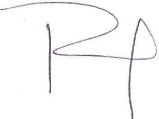 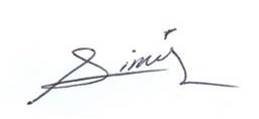 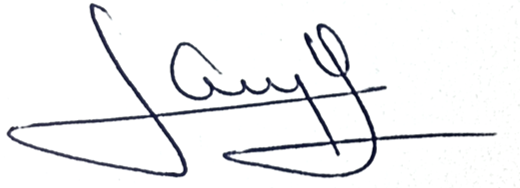 Revisión: Actividad emprendida para asegurar la convivencia, adecuación y eficacia del tema objeto de la revisión, para alcanzar los objetivos establecidos.Acción Correctiva: Acción tomada para eliminar la causa de una no conformidad detectada u otra situación indeseable.Acción Preventiva: Acción tomada para eliminar la causa de una no conformidad potencial u otra situación potencialmente indeseable.Mejora de la Calidad: Parte de la gestión de la calidad orientada a aumentar la capacidad de cumplir con los requisitos de la calidad.Mejora Continua: Actividad recurrente para aumentar la capacidad para cumplir los requisitos.Sistema de Gestión de la Calidad (SGC): Sistema de gestión para dirigir y controlar una organización con respecto a la calidad.ResponsableActividadTareasRegistroRepresentante de la Dirección1.Recopilación de informaciónRecopila la información sobre el desempeño del SGC, tal como:Resultados de auditorías;Retroalimentación del cliente (resultados de encuestas);Desempeño del proceso y conformidad del producto, auditoría interna.Estado de las acciones correctivas y preventivas; Seguimiento de acuerdos de revisiones anteriores de la dirección.Avances del reporte de indicadores (RSC-03.01)Registro del cumplimiento de los objetivos de calidad (RDGSA-01.02).Cambios y recomendaciones para la mejora------Director General de Servicios Administrativos / Representante de la Dirección2. Agenda de la reunión2.1 Después de realizarse una auditoria, el Director General y el Representante de la Dirección agendan reunión de revisión de la Dirección.------Representante de la Dirección3. Notificación de la reunión3.1 Conforme a la fecha acordada, el Representante de la Dirección convoca a los Directores de Área a reunión.------Director General de Servicios Administrativo / Representante de la Dirección4. Revisión de la Dirección4.1 La revisión es presidida por el Director General de Servicios Administrativos, quien, junto con el Representante de la Dirección y los Directores de Área, revisan la información del sistema como sigue:Resultados de revisiones preliminares. El Representante de la Dirección verifica el cumplimiento de los acuerdos adquiridos en la revisión de la dirección anterior, a través del registro Revisión de Dirección (RDGSA-01.01).Evaluación de la Política y Objetivos de Calidad. Los participantes en la reunión revisan si la política y objetivos de calidad son adecuados o se requieren modificaciones, y el cumplimiento de los objetivos mediante el registro de Cumplimiento de Objetivos de Calidad (RDGSA-01.02).Desempeño de procesos. Los Directores de área presentan los resultados de los indicadores establecidos para evaluar sus procesos mediante los reporte de indicadores (RSC-03.01), conforme al Procedimiento Seguimiento y Medición del Proceso (PSC-03).Retroalimentación del cliente y conformidad del servicio. Se revisan los resultados de las encuestas sobre las expectativas y necesidades de los clientes, así como los resultados obtenidos en función al procedimiento Satisfacción del Usuario (PSC-01).Estado de acciones correctivas, preventivas y de mejora. El Representante de la Dirección presenta el estatus de las acciones correctivas, preventivas y de mejora, con base en el registro Control de Acciones (RRD-02.03). Auditorías. Se revisa el cumplimiento del Programa de Auditorías (RRD-01.01). Asimismo, el Representante de la Dirección presenta los resultados de las auditorías internas y externas al Sistema de Gestión de Calidad, con base en el registro Reporte de Auditoría (RRD-01.05). Cambios que afecten al sistema. Una vez analizada la información anteriormente descrita, se determina si se requieren cambios a la estructura organizacional, la política, objetivos, documentos, procesos y otros aspectos del SGC.Recomendaciones para la mejora. Se identifican oportunidades de mejora del SGC.Generales. Se abordan otros asuntos relacionados con el SGC. Finalmente, se establecen los siguientes acuerdos:a) Acuerdos para mejorar la eficacia del Sistema de Gestión de Calidad y sus procesos.b) Acuerdos para la mejora del servicio con relación con los requisitos de la sociedad. Y, c) Acuerdos  para la identificación y gestión de los recursos (ver Procedimiento Gestión de los recursos PDGSA-02).Revisión de DirecciónRDGSA-01.01Cumplimiento de Objetivos de CalidadRDGSA-01.02Representante de la Dirección5. Resultados de la revisión5.1 Registra en la  Revisión de Dirección (RDGSA-01.01) los datos más relevantes de la reunión, y turna una copia al Director General de Servicios Administrativos y a los Directores de Área para su seguimiento.------Directores de Área6. Difusión de resultados al personal6.1 Los Directores de Área llevan a cabo una reunión con su personal, en la cual se abordan los siguientes puntos: Difusión de resultados de la Revisión de la Dirección.Importancia de cumplir con los requerimientos del cliente.------Fin de procedimientoFin de procedimientoFin de procedimientoFin de procedimientoProductosRevisión de la Dirección del Sistema de Gestión de Calidad.Seguimiento del cumplimiento de objetivos de calidad.Información para generar acciones correctivas, preventivas y de mejora del SGC.RevisiónFechaRevisóAprobóDescripción del cambio0002/05/2012RD/SPADEmisión inicial.0128/06/2013RD/SPADSe elimina el punto 9. Indicadores de la estructura del contenido de este procedimiento.0214/07/2014RD/SPADSe sustituye a la C. Yadira del Carmen López Aguilar de supervisora de procedimientos por la Lic. Sinaí Burgueño Bernal.Se elimina cuadro de servicio no conforme y anexos.0316/01/2016RD/SPAD-En sustitución del Lic. Rodolfo Pérez Inzunza firma el procedimiento el Lic. Adolfo Duarte Calderón como Director General de Servicios Administrativos.0412/01/2017RD/SPAD-En sustitución del Lic. Adolfo Duarte Calderón firma el Procedimiento el Ing. Felipe Álvarez Ortega como Director General de Servicios Administrativos.